Консультация для родителейДети должны знать - это наша история!!!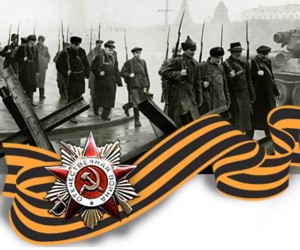     Смотря на подрастающее поколение, мы задаёмся вопросами: «Почему наши дети стали такие жестокие и бездушные?», «Почему они грубят и не уважают старших?», «Почему безразлично проходят мимо чужой боли и беды?», «Почему обижают младших?» и т.д.    Не надо искать причину такого поведения далеко, она рядом. Посмотрите, на каких примерах воспитываются наши дети!!!    Вы, знаете? Что они смотрят по телевизору, что читают, в какие компьютерные игры играют, по каким сайтам, когда вас нет рядом, они ходят в паутине интернета?    Вам некогда, вы заняты собой! Так откуда у наших детей будет развито чувство сострадания, откуда они будет знать, что хорошо, а что плохо? На каких жизненных уроках они будут учиться?    Когда в последний раз вы, не набегу и не по поводу их учёбы, общались со своим ребёнком? Когда вместе с ним смотрели фильм, ходили в театр? Ответ известен — редко, не помню.
    А когда ему рассказывали про своих родных и их жизни во время войны? И тут ответ ясен – никогда!!!!Взрослые делают ошибку, когда ограждают детей и не рассказывают им об ужасах главного события только что ушедшего в память двадцатого века – Второй Мировой Войны. Взрослые бояться нанести детям психологическую травму…    Наши дети, к сожалению, воспитаны в конформизме, очень мало слышат, видят и не знают о той войне, о цене той Победы. Праздник 9 мая стал для них формальным – это выходной, парад, салют.    Приходишь в ужас, когда видишь, что наши дети не знают историю своей страны, а при показе в школах отрывков из военных фильмов видишь их безразличные лица. А молодые парни, не понимая истинного смысла и движимые ложными идеями, украшают свастикой свои тела и рубашки. Они называют себя патриотами, разрушая могилы и памятники воинам ВОВ, жаждут крови ни в чём не повинных людей другой национальности.    Но свастика была символом всего того, против чего боролись и погибали солдаты нашей замечательной Родины в Великой Отечественной Войне. Свастика стала причиной гибели 26,6 миллиона человек, не считая детей и стариков. Свастика была символом лагерей смерти и сожжения людей в газовых печах.    А вы не задумывались, что если мы не извлечём уроки из прошлого и всё забудем, то этот ужас может вновь повториться! Время меняет суть событий. Рано или поздно цена Победы, — за которой «не постоим» — подсчитывается. Ведь уже видно, что наше такое отношение к истории приводит к тому, что уже гибнут люди.Уважаемые родители, педагоги, надо рассказывать детям о войне!    Современные дети ничего не знают! У них — своя война, которой отмечено их время. А Великая Отечественная почти уравнена в правах с Первой мировой — далекая, покрытая пылью история. Без личного смысла. Без всякого жизненного урока.    Задумайтесь, ведь ещё немного и останется только один очевидец ВОВ. Защитников нашего Отечества, тех, кто проливал кровь за нас уже давно нет, остались только дети войны, да и им не всегда удается передать тот надрыв, ту боль, что пережил народ в то страшное время.
    Ведь у кого-то бабушка рыла окопы, у кого-то — родственники в эвакуации, в тылу работали для фронта. А может в блокадном Ленинграде переживали бомбёжки и падали в голодные обмороки, и хоронили своих близких. Кто-то был в концлагере, а кто-то ухаживал за ранеными и стирал одежду для бойцов. У кого-то родственники тушили зажигалки на крышах городов и разносили треугольники — фронтового письма. Чьи-то деды, в боях на фронте, проливали кровь за Родину, а чьи-то были в партизанах и боролись в тылу врага за наше будущее.    Да почти каждою семью коснулась война. Сколько боли, страданий и мук перенесли наши предки! Дети должны знать, как жили люди в то страшное время!    Это не должно повториться!    Так чего же мы молчим! Почему не говорим об этом нашим детям? Почему на этих жизненных примерах не учим своих детей БЫТЬ ЛЮДЬМИ?!!Расскажите детям о войне, о судьбах их родных, о подвигах их сверстников, о воинах Великой Отечественной Войны.
    Ваши беседы с ребёнком, рассказы очевидцев, стихи, спектакли, книги, фильмы, написанные и созданные в военное и послевоенное время, ещё дают нам надежду, что живая связь времен пока ещё не прервётся.    О Великой Отечественной войне написано много книг. Книги о войне нужно обязательно читать, через них передается память, уважение к подвигу, который совершили наши бабушки и дедушки.
    Дети, читая и сопереживая описанным страданиям и боли, поймут, как ужасна война и как хорошо, когда её нет.Подготовила воспитательВасильева О.А.                            